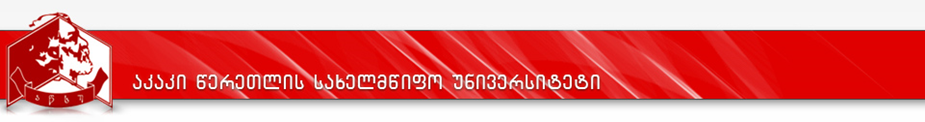 კურიკულუმიდანართი 1.სასწავლო გეგმა 2021-2022საბაკალავრო საგანმანათლებლო პროგრამა „ფარმაცია“(მისანიჭებელი კვალიფიკაცია „ფარმაციის ბაკალავრი“)შენიშვნა: *  – საკონტაქტო საათებში  სააუდიტორიო საათები გამოყოფილია  შუალედური და ფინალური გამოცდისთვის განკუთვნილი საათებისგან.                  **  – აღნიშნული კურსიდან სტუდენტი ირჩევს მხოლოდ ერთ საგანს. პროგრამის დასახელებაპროგრამის დასახელებასაბაკალავრო პროგრამა “ფარმაცია“მისანიჭებელი აკადემიური ხარისხი/კვალიფიკაციამისანიჭებელი აკადემიური ხარისხი/კვალიფიკაციაფარმაციის ბაკალავრი (Bachelor  of  Pharmacy)ფაკულტეტის დასახელებაფაკულტეტის დასახელებამედიცინის ფაკულტეტიპროგრამის ხელმძღვანელი/ხელმძღვანელები/კოორდინატორიპროგრამის ხელმძღვანელი/ხელმძღვანელები/კოორდინატორიპროფ. მიხეილ სამსონიაMikheil.samsonia@atsu.edu.ge პროგრამის ხანგრძლივობა/მოცულობა (სემესტრი, კრედიტების რაოდენობა)პროგრამის ხანგრძლივობა/მოცულობა (სემესტრი, კრედიტების რაოდენობა)პროგრამის ხანგრძლივობა - 4 სასწავლო წელი, 8 სემესტრი.კრედიტების რაოდენობა - 240 ECTS კრედიტი.სწავლების ენასწავლების ენაქართულიპროგრამის შემუშავებისა და განახლების თარიღებიპროგრამის შემუშავებისა და განახლების თარიღებიაკრედიტაციის საბჭოს გადაწყვეტილება: №862040  18.09.2020აკადემიური საბჭოს გადაწყვეტილება №1  (21/22)  17.09.2021პროგრამაზე დაშვების წინაპირობები (მოთხოვნები)პროგრამაზე დაშვების წინაპირობები (მოთხოვნები)პროგრამაზე დაშვების წინაპირობები (მოთხოვნები)სრული ზოგადი განათლების დამადასტურებელი დოკუმენტი - ატესტატი და ერთიანი ეროვნული  გამოცდების შედეგები;საბაკალავრო პროგრამაზე, ერთიანი ეროვნული გამოცდების გარეშე (საქართველოს განათლებისა და მეცნიერების სამინისტროს მიერ დადგენილი წესით და დადგენილ ვადებში), მოხვედრა შეუძლიათ:ა) უცხო ქვეყნის მოქალაქეებს და მოქალაქეობის არმქონე პირებს, რომლებმაც უცხო ქვეყანაში მიიღეს სრული ზოგადი ან მისი ექვივალენტური განათლება;ბ) პირებს, რომლებიც სწავლობენ/სწავლობდნენ და მიღებული აქვთ კრედიტები უცხო ქვეყანაში ამ ქვეყნის კანონმდებლობის შესაბამისად აღიარებულ უმაღლეს საგანმანათლებლო დაწესებულებაში;გ) საქართველოს მოქალაქეებს, რომლებმაც უცხო ქვეყანაში მიიღეს სრული ზოგადი ან მისი ექვივალენტური განათლება და სრული ზოგადი განათლების ბოლო 2 წელი ისწავლეს უცხო ქვეყანაში.გარე და შიდა მობილობა.სრული ზოგადი განათლების დამადასტურებელი დოკუმენტი - ატესტატი და ერთიანი ეროვნული  გამოცდების შედეგები;საბაკალავრო პროგრამაზე, ერთიანი ეროვნული გამოცდების გარეშე (საქართველოს განათლებისა და მეცნიერების სამინისტროს მიერ დადგენილი წესით და დადგენილ ვადებში), მოხვედრა შეუძლიათ:ა) უცხო ქვეყნის მოქალაქეებს და მოქალაქეობის არმქონე პირებს, რომლებმაც უცხო ქვეყანაში მიიღეს სრული ზოგადი ან მისი ექვივალენტური განათლება;ბ) პირებს, რომლებიც სწავლობენ/სწავლობდნენ და მიღებული აქვთ კრედიტები უცხო ქვეყანაში ამ ქვეყნის კანონმდებლობის შესაბამისად აღიარებულ უმაღლეს საგანმანათლებლო დაწესებულებაში;გ) საქართველოს მოქალაქეებს, რომლებმაც უცხო ქვეყანაში მიიღეს სრული ზოგადი ან მისი ექვივალენტური განათლება და სრული ზოგადი განათლების ბოლო 2 წელი ისწავლეს უცხო ქვეყანაში.გარე და შიდა მობილობა.სრული ზოგადი განათლების დამადასტურებელი დოკუმენტი - ატესტატი და ერთიანი ეროვნული  გამოცდების შედეგები;საბაკალავრო პროგრამაზე, ერთიანი ეროვნული გამოცდების გარეშე (საქართველოს განათლებისა და მეცნიერების სამინისტროს მიერ დადგენილი წესით და დადგენილ ვადებში), მოხვედრა შეუძლიათ:ა) უცხო ქვეყნის მოქალაქეებს და მოქალაქეობის არმქონე პირებს, რომლებმაც უცხო ქვეყანაში მიიღეს სრული ზოგადი ან მისი ექვივალენტური განათლება;ბ) პირებს, რომლებიც სწავლობენ/სწავლობდნენ და მიღებული აქვთ კრედიტები უცხო ქვეყანაში ამ ქვეყნის კანონმდებლობის შესაბამისად აღიარებულ უმაღლეს საგანმანათლებლო დაწესებულებაში;გ) საქართველოს მოქალაქეებს, რომლებმაც უცხო ქვეყანაში მიიღეს სრული ზოგადი ან მისი ექვივალენტური განათლება და სრული ზოგადი განათლების ბოლო 2 წელი ისწავლეს უცხო ქვეყანაში.გარე და შიდა მობილობა.პროგრამის მიზნებიპროგრამის მიზნებიპროგრამის მიზნებიპროგრამის ძირითადი მიზანია მოამზადოს კვალიფიციური ფარმაციის ბაკალავრები, რომელთა ღირებულებები, ცოდნა და უნარები ქმნიან წინაპირობებს ფარმაცევტულ სექტორში  ღირსეული პროფესიული საქმიანობისათვის: სამკურნალო ნივთიერებების თვისობრივი და რაოდენობრივი ანალიზის ჩასატარებლად;ეფექტური და უსაფრთხო სამკურნალო საშუალებების წარმოებისათვის;ფარმაცევტული სამსახურის, როგორც სამკურნალო საშუალებათა ხარისხის კონტროლზე პასუხისმგებელი სახელმწიფო სტრუქტურის  მნიშვნელობის გაცნობიერებისათვის;მეორე ჯგუფს მიკუთვნებული ფარმაცევტული პროდუქტის (სამკურნალო საშუალების) აღრიცხვის, შენახვის, გამოყენების და მათი გაცემის წესების დასაცავად;ფარმაცევტული დაწესებულების მართვის სისტემების ეფექტურობის შესაფასებლად;კლინიკურ კონტექსტში მოსახლეობის მხარდაჭერისათვის და პაციენტზე ორიენტირებული ფარმაცევტული ზრუნვისა და მოვლის მეთოდების სრულყოფისათვის.პროგრამის ძირითადი მიზანია მოამზადოს კვალიფიციური ფარმაციის ბაკალავრები, რომელთა ღირებულებები, ცოდნა და უნარები ქმნიან წინაპირობებს ფარმაცევტულ სექტორში  ღირსეული პროფესიული საქმიანობისათვის: სამკურნალო ნივთიერებების თვისობრივი და რაოდენობრივი ანალიზის ჩასატარებლად;ეფექტური და უსაფრთხო სამკურნალო საშუალებების წარმოებისათვის;ფარმაცევტული სამსახურის, როგორც სამკურნალო საშუალებათა ხარისხის კონტროლზე პასუხისმგებელი სახელმწიფო სტრუქტურის  მნიშვნელობის გაცნობიერებისათვის;მეორე ჯგუფს მიკუთვნებული ფარმაცევტული პროდუქტის (სამკურნალო საშუალების) აღრიცხვის, შენახვის, გამოყენების და მათი გაცემის წესების დასაცავად;ფარმაცევტული დაწესებულების მართვის სისტემების ეფექტურობის შესაფასებლად;კლინიკურ კონტექსტში მოსახლეობის მხარდაჭერისათვის და პაციენტზე ორიენტირებული ფარმაცევტული ზრუნვისა და მოვლის მეთოდების სრულყოფისათვის.პროგრამის ძირითადი მიზანია მოამზადოს კვალიფიციური ფარმაციის ბაკალავრები, რომელთა ღირებულებები, ცოდნა და უნარები ქმნიან წინაპირობებს ფარმაცევტულ სექტორში  ღირსეული პროფესიული საქმიანობისათვის: სამკურნალო ნივთიერებების თვისობრივი და რაოდენობრივი ანალიზის ჩასატარებლად;ეფექტური და უსაფრთხო სამკურნალო საშუალებების წარმოებისათვის;ფარმაცევტული სამსახურის, როგორც სამკურნალო საშუალებათა ხარისხის კონტროლზე პასუხისმგებელი სახელმწიფო სტრუქტურის  მნიშვნელობის გაცნობიერებისათვის;მეორე ჯგუფს მიკუთვნებული ფარმაცევტული პროდუქტის (სამკურნალო საშუალების) აღრიცხვის, შენახვის, გამოყენების და მათი გაცემის წესების დასაცავად;ფარმაცევტული დაწესებულების მართვის სისტემების ეფექტურობის შესაფასებლად;კლინიკურ კონტექსტში მოსახლეობის მხარდაჭერისათვის და პაციენტზე ორიენტირებული ფარმაცევტული ზრუნვისა და მოვლის მეთოდების სრულყოფისათვის.სწავლის გაგრძელების შესაძლებლობასწავლის გაგრძელების შესაძლებლობასწავლის გაგრძელების შესაძლებლობასაბაკალავრო პროგრამა ქმნის მყარ საფუძველს შემდგომ საფეხურზე – მაგისტრატურაში სწავლის გასაგრძელებლად.საბაკალავრო პროგრამა ქმნის მყარ საფუძველს შემდგომ საფეხურზე – მაგისტრატურაში სწავლის გასაგრძელებლად.საბაკალავრო პროგრამა ქმნის მყარ საფუძველს შემდგომ საფეხურზე – მაგისტრატურაში სწავლის გასაგრძელებლად.სწავლის შედეგები                                                                                                                        ფარმაციის ბაკალავრს შეუძლია: სწავლის შედეგები                                                                                                                        ფარმაციის ბაკალავრს შეუძლია: სწავლის შედეგები                                                                                                                        ფარმაციის ბაკალავრს შეუძლია: ცოდნა და გაცნობიერებასაბუნებისმეტყველო, სამედიცინო და ფუნდამენტური ფარმაცევტული დისციპლინების თეორიული ცოდნის დემონსტრირება;ფარმაცევტული სამსახურის, როგორც სამკურნალო საშუალებათა ხარისხის კონტროლისა და მოსახლეობის ეფექტური და უსაფრთხო მედიკამენტებით მომარაგებაზე პასუხისმგებელი სახელმწიფო სტრუქტურის, მნიშვნელობის გააზრება.საბუნებისმეტყველო, სამედიცინო და ფუნდამენტური ფარმაცევტული დისციპლინების თეორიული ცოდნის დემონსტრირება;ფარმაცევტული სამსახურის, როგორც სამკურნალო საშუალებათა ხარისხის კონტროლისა და მოსახლეობის ეფექტური და უსაფრთხო მედიკამენტებით მომარაგებაზე პასუხისმგებელი სახელმწიფო სტრუქტურის, მნიშვნელობის გააზრება.უნარებიფარმაკოლოგიური ჯგუფების მიხედვით, მედიკამენტების დიფერენცირება და მათი ეფექტურობის პროგნოზირება სხვადასხვა დაავადებების დროს (წამლების მოქმედების მექანიზმის, დანიშვნის ჩვენებების, გვერდითი ეფექტების,  უკუჩვენებების და თავსებადობის გათვალისწინებით);როგორც სამკურნალო პრეპარატების თვისობრივი და რაოდენობრივი ანალიზის ჩატარება, ასევე ბიოლოგიური მასალიდან ტოქსიკური ნივთიერებების იზოლირება და შხამებზე ქიმიურ-ტოქსიკოლოგიური კვლევის განხორციელება (მკაცრად განსაზღვრული ალგორითმით);სამკურნალო მცენარეული ნედლეულის პირველადი გადამუშავება, შრობა,  ნამდვილობასა და კეთილხარისხოვნებაზე დასკვნის გაკეთება;რეცეპტის საფუძველზე, სხვადასხვა წამლის ფორმების (ფხვნილების, მიქსტურების, მალამოების, სუსპენზიების, ემულსიების, კოლოიდური და მაღალმოლეკულურ ნივთიერებათა  შემცველი საინექციო ხსნარების) მომზადების დროს გამოთვლების წარმოება, წამლის დამზადება, შემოწმება და გაცემა;წინასწარ განსაზღვრული მითითებებით  ჩატარებული კვლევითი ან პრაქტიკული ხასიათის პროექტის/ნაშრომის წარდგენა (ანგარიშის სახით), საკუთარი პოზიციის დაცვა საკვანძო საკითხებთან მიმართებაში, როგორც მშობლიურ, ასევე ერთ-ერთ უცხო ენაზეც;უახლესი მიდგომების გამოყენებით, ფარმაცევტული ორგანიზაციის საქმიანობაზე მოქმედი რისკ-ფაქტორების იდენტიფიცირება და პრობლემების გადაჭრისათვის ახალი გზების ძიება.ფარმაკოლოგიური ჯგუფების მიხედვით, მედიკამენტების დიფერენცირება და მათი ეფექტურობის პროგნოზირება სხვადასხვა დაავადებების დროს (წამლების მოქმედების მექანიზმის, დანიშვნის ჩვენებების, გვერდითი ეფექტების,  უკუჩვენებების და თავსებადობის გათვალისწინებით);როგორც სამკურნალო პრეპარატების თვისობრივი და რაოდენობრივი ანალიზის ჩატარება, ასევე ბიოლოგიური მასალიდან ტოქსიკური ნივთიერებების იზოლირება და შხამებზე ქიმიურ-ტოქსიკოლოგიური კვლევის განხორციელება (მკაცრად განსაზღვრული ალგორითმით);სამკურნალო მცენარეული ნედლეულის პირველადი გადამუშავება, შრობა,  ნამდვილობასა და კეთილხარისხოვნებაზე დასკვნის გაკეთება;რეცეპტის საფუძველზე, სხვადასხვა წამლის ფორმების (ფხვნილების, მიქსტურების, მალამოების, სუსპენზიების, ემულსიების, კოლოიდური და მაღალმოლეკულურ ნივთიერებათა  შემცველი საინექციო ხსნარების) მომზადების დროს გამოთვლების წარმოება, წამლის დამზადება, შემოწმება და გაცემა;წინასწარ განსაზღვრული მითითებებით  ჩატარებული კვლევითი ან პრაქტიკული ხასიათის პროექტის/ნაშრომის წარდგენა (ანგარიშის სახით), საკუთარი პოზიციის დაცვა საკვანძო საკითხებთან მიმართებაში, როგორც მშობლიურ, ასევე ერთ-ერთ უცხო ენაზეც;უახლესი მიდგომების გამოყენებით, ფარმაცევტული ორგანიზაციის საქმიანობაზე მოქმედი რისკ-ფაქტორების იდენტიფიცირება და პრობლემების გადაჭრისათვის ახალი გზების ძიება.პასუხისმგებლობა და ავტონომიურობაფარმაციის სფეროში მიმდინარე პროცესების შესწავლა, სამეცნიერო წყაროების მეცნიერული კეთილსინდისიერებით გამოყენება და ცოდნის გაღრმავება; სახელმწიფოს პოლიტიკის მხარდაჭერა და ქმედითი ღონისძიებების გატარება ფსიქოტროპულ და შხამ–ნარკოტიკულ სამკურნალო პრეპარატებთან მიმართებაში, მათ ლეგალურ ბრუნვასთან, აღრიცხვისა და გაცემის წესებთან დაკავშირებით.ფარმაციის სფეროში მიმდინარე პროცესების შესწავლა, სამეცნიერო წყაროების მეცნიერული კეთილსინდისიერებით გამოყენება და ცოდნის გაღრმავება; სახელმწიფოს პოლიტიკის მხარდაჭერა და ქმედითი ღონისძიებების გატარება ფსიქოტროპულ და შხამ–ნარკოტიკულ სამკურნალო პრეპარატებთან მიმართებაში, მათ ლეგალურ ბრუნვასთან, აღრიცხვისა და გაცემის წესებთან დაკავშირებით.სწავლების მეთოდებისწავლების მეთოდებისწავლების მეთოდებიინტერაქტიური ლექციები (ვიზუალური მასალის გამოყენებით);კვლევითი სემინარები;დისკუსია/დებატები;საკვლევ პრობლემაზე ჯგუფური მუშაობა და პროცესის  ანალიზი;გონებრივი იერიში (Brain Storming);პრობლემაზე დაფუძნებული სწავლება (PBL);შემთხვევის ანალიზი – (Case study);წერითი მუშაობის მეთოდი;დემონსტრირების მეთოდი.ინტერაქტიური ლექციები (ვიზუალური მასალის გამოყენებით);კვლევითი სემინარები;დისკუსია/დებატები;საკვლევ პრობლემაზე ჯგუფური მუშაობა და პროცესის  ანალიზი;გონებრივი იერიში (Brain Storming);პრობლემაზე დაფუძნებული სწავლება (PBL);შემთხვევის ანალიზი – (Case study);წერითი მუშაობის მეთოდი;დემონსტრირების მეთოდი.ინტერაქტიური ლექციები (ვიზუალური მასალის გამოყენებით);კვლევითი სემინარები;დისკუსია/დებატები;საკვლევ პრობლემაზე ჯგუფური მუშაობა და პროცესის  ანალიზი;გონებრივი იერიში (Brain Storming);პრობლემაზე დაფუძნებული სწავლება (PBL);შემთხვევის ანალიზი – (Case study);წერითი მუშაობის მეთოდი;დემონსტრირების მეთოდი.პროგრამის სტრუქტურაპროგრამის სტრუქტურაპროგრამის სტრუქტურაფარმაციის ბაკალავრის მომზადების საგანმანათლებლო პროგრამის ხანგრძლივობა განისაზღვრება 4 წლით, ითვალისწინებს 240 კრედიტის ათვისებას (220 კრედიტი –  სავალდებულო სასწავლო კურსები, 10 კრედიტი – არჩევითი სასწავლო კურსები, 10 კრედიტი - თავისუფალი არჩევითი კურსები) და კომპლექსური საკვალიფიკაციო გამოცდის ჩაბარებას (ტესტური ფორმით). საკვალიფიკაციო გამოცდა მოიცავს ფუნდამენტური ფარმაცევტული დისციპლინების (ფარმაცევტული ტექნოლოგია; ფარმაკოლოგია, კლინიკური ფარმაცია; სოციალური ფარმაცია,  ფარმაცევტული ბიზნესის მენეჯმენტი და მარკეტინგი; ფარმაცევტული ქიმია; ფარმაკოგნოზია) საკვანძო საკითხებს და მხოლოდ დადებითი შეფასების მიღების პირობებში (მინიმალური კომპეტენციის ზღვარი შეადგენს 51%-ს),  მიენიჭება მას ფარმაციის ბაკალავრის აკადემიური ხარისხი.       ფარმაციის ბაკალავრის მომზადების საგანმანათლებლო პროგრამის ხანგრძლივობა განისაზღვრება 4 წლით, ითვალისწინებს 240 კრედიტის ათვისებას (220 კრედიტი –  სავალდებულო სასწავლო კურსები, 10 კრედიტი – არჩევითი სასწავლო კურსები, 10 კრედიტი - თავისუფალი არჩევითი კურსები) და კომპლექსური საკვალიფიკაციო გამოცდის ჩაბარებას (ტესტური ფორმით). საკვალიფიკაციო გამოცდა მოიცავს ფუნდამენტური ფარმაცევტული დისციპლინების (ფარმაცევტული ტექნოლოგია; ფარმაკოლოგია, კლინიკური ფარმაცია; სოციალური ფარმაცია,  ფარმაცევტული ბიზნესის მენეჯმენტი და მარკეტინგი; ფარმაცევტული ქიმია; ფარმაკოგნოზია) საკვანძო საკითხებს და მხოლოდ დადებითი შეფასების მიღების პირობებში (მინიმალური კომპეტენციის ზღვარი შეადგენს 51%-ს),  მიენიჭება მას ფარმაციის ბაკალავრის აკადემიური ხარისხი.       ფარმაციის ბაკალავრის მომზადების საგანმანათლებლო პროგრამის ხანგრძლივობა განისაზღვრება 4 წლით, ითვალისწინებს 240 კრედიტის ათვისებას (220 კრედიტი –  სავალდებულო სასწავლო კურსები, 10 კრედიტი – არჩევითი სასწავლო კურსები, 10 კრედიტი - თავისუფალი არჩევითი კურსები) და კომპლექსური საკვალიფიკაციო გამოცდის ჩაბარებას (ტესტური ფორმით). საკვალიფიკაციო გამოცდა მოიცავს ფუნდამენტური ფარმაცევტული დისციპლინების (ფარმაცევტული ტექნოლოგია; ფარმაკოლოგია, კლინიკური ფარმაცია; სოციალური ფარმაცია,  ფარმაცევტული ბიზნესის მენეჯმენტი და მარკეტინგი; ფარმაცევტული ქიმია; ფარმაკოგნოზია) საკვანძო საკითხებს და მხოლოდ დადებითი შეფასების მიღების პირობებში (მინიმალური კომპეტენციის ზღვარი შეადგენს 51%-ს),  მიენიჭება მას ფარმაციის ბაკალავრის აკადემიური ხარისხი.       სტუდენტის ცოდნის შეფასების სისტემა და კრიტერიუმებისტუდენტის ცოდნის შეფასების სისტემა და კრიტერიუმებისტუდენტის ცოდნის შეფასების სისტემა და კრიტერიუმებიაკაკი წერეთლის სახელმწიფო უნივერსიტეტში უმაღლესი საგანმანათლებლო პროგრამების სტუდენტთა აკადემიური მოსწრების შეფასება ხორციელდება თანამედროვე ინდიკატორების გამოყენებით საქართველოს განათლებისა და მეცნიერების მინისტრის  №785 (05.01.2007), №3 (21.09.2009) და 2016 წლის 18 აგვისტოს №102/ნ ბრძანებებით, აკაკი წერეთლის სახელმწიფო უნივერსიტეტის აკადემიური საბჭოს გადაწყვეტილებებით (№12; 30.10.2009; დადგენილება№35; 10.11.2010,  № 1, 17/18  15.09. 2017)) განსაზღვრული პრინციპებით.საგანმანათლებლო პროგრამით გათვალისწინებულ სასწავლო კომპონენტში სტუდენტის მიერ კრედიტის მიღება შესაძლებელია მხოლოდ სილაბუსით დაგეგმილი სწავლის შედეგების მიღწევის შემდეგ, რაც გამოიხატება საკრედიტო სისტემით გათვალისწინებული ერთ-ერთი დადებითი შეფასებით. სტუდენტის მიერ გაწეული შრომის შეფასება ითვალისწინებს:ა)შუალედურ შეფასებებს, რაც თავის მხრივ მოიცავს: ლექცია-პრაქტიკულებზე სტუდენტის დასწრებისა და ყოველდღიური აკადემიური აქტიურობის კომპონენტს (გამოკითხვა, დისკუსია, ტესტირება, პრეზენტაცია, ესსე), პრაქტიკული უნარების შეფასებას და მიმდინარე შუალედურ შეფასებას. შუალედური შეფასება შეიძლება  ითვალისწინებდეს სხვა კომპონენტებსაც.ბ) დასკვნითი გამოცდის შეფასებას.შეფასებების მიღება ხდება შუალედური შეფასებებისა და დასკვნითი გამოცდის შეფასების დაჯამების საფუძველზე. დასკვნით გამოცდაზე გასვლის უფლება ეძლევა სტუდენტს, რომლის მინიმალური კომპეტენციის ზღვარი (შუალედური შეფასებების კომპონენტებში)  ჯამურად შეადგენს არანაკლებ 18 ქულას იმ პირობით, რომ მას  არ აქვს გაცდენილი საკონტაქტო საათების რაოდენობის 50%–ზე მეტი.  სასწავლო კურსის/მოდულის/საგნობრივი ბლოკის მაქსიმალური შეფასება 100 ქულის ტოლია, საიდანაც დასკვნითი გამოცდის  მაქსიმალურ შეფასებას  ეთმობა 40 ქულა. შეფასების მეთოდებიდან ძირითადად გამოიყენება: ტესტური, ზეპირი  ან კომბინირებული  შემაჯამებელი გამოცდა.არსებობს  ხუთი სახის დადებითი და ორი სახის უარყოფითი  შეფასება.შეფასების სისტემა უშვებს:	ა) ხუთი სახის დადებით შეფასებას:ა.ა.) (A) ფრიადი – შეფასების 91-100 ქულა;ა.ბ.) (B) ძალიან კარგი – მაქსიმალური შეფასების 81-90 ქულა;ა.გ.) (C) კარგი – მაქსიმალური შეფასების 71-80 ქულა;ა.დ.) (D) დამაკმაყოფილებელი – მაქსიმალური შეფასების 61-70 ქულა;ა.ე.) (E) საკმარისი – მაქსიმალური შეფასების 51-60 ქულა.ბ) ორი სახის უარყოფით შეფასებას:ბ.ა.) (FX) ვერ ჩააბარა – მაქსიმალური შეფასების 41-50 ქულა, რაც ნიშნავს, რომ სტუდენტს ჩასაბარებლად მეტი მუშაობა სჭირდება და ეძლევა დამოუკიდებელი მუშაობით დამატებით გამოცდაზე ერთხელ გასვლის უფლება;ბ.ბ.) (F) ჩაიჭრა – მაქსიმალური შეფასების 40 ქულა და ნაკლები, რაც ნიშნავს, რომ სტუდენტის მიერ ჩატარებული სამუშაო არ არის საკმარისი და მას საგანი ახლიდან აქვს შესასწავლი.დასკვნით გამოცდაზე სტუდენტის მიერ მიღებული შეფასების მინიმალური ზღვარი განისაზღვრება 20 ქულით.საგანმანათლებლო პროგრამის სასწავლო კომპონენტში, FX-ის მიღების შემთხვევაში დამატებითი გამოცდა დაინიშნება დასკვნითი გამოცდის შედეგების გამოცხადებიდან არანაკლებ 5  დღეში. დამატებით გამოცდაზე მიღებული შეფასება არის სტუდენტის საბოლოო შეფასება, რომელშიც არ მოიაზრება ძირითად  დასკვნით გამოცდაზე მიღებული უარყოფითი ქულა.დამატებით გამოცდაზე მიღებული შეფასების გათვალისწინებით საგანმანათლებლო კომპონენტის საბოლოო შეფასებაში 0-50 ქულის მიღების შემთხვევაში, სტუდენტს უფორმდება შეფასება F-0 ქულა.           შეფასების კომპონენტები და შეფასების კრიტერიუმები დეტალურად არის გაწერილი სასწავლო კურსების სილაბუსებში. აკაკი წერეთლის სახელმწიფო უნივერსიტეტში უმაღლესი საგანმანათლებლო პროგრამების სტუდენტთა აკადემიური მოსწრების შეფასება ხორციელდება თანამედროვე ინდიკატორების გამოყენებით საქართველოს განათლებისა და მეცნიერების მინისტრის  №785 (05.01.2007), №3 (21.09.2009) და 2016 წლის 18 აგვისტოს №102/ნ ბრძანებებით, აკაკი წერეთლის სახელმწიფო უნივერსიტეტის აკადემიური საბჭოს გადაწყვეტილებებით (№12; 30.10.2009; დადგენილება№35; 10.11.2010,  № 1, 17/18  15.09. 2017)) განსაზღვრული პრინციპებით.საგანმანათლებლო პროგრამით გათვალისწინებულ სასწავლო კომპონენტში სტუდენტის მიერ კრედიტის მიღება შესაძლებელია მხოლოდ სილაბუსით დაგეგმილი სწავლის შედეგების მიღწევის შემდეგ, რაც გამოიხატება საკრედიტო სისტემით გათვალისწინებული ერთ-ერთი დადებითი შეფასებით. სტუდენტის მიერ გაწეული შრომის შეფასება ითვალისწინებს:ა)შუალედურ შეფასებებს, რაც თავის მხრივ მოიცავს: ლექცია-პრაქტიკულებზე სტუდენტის დასწრებისა და ყოველდღიური აკადემიური აქტიურობის კომპონენტს (გამოკითხვა, დისკუსია, ტესტირება, პრეზენტაცია, ესსე), პრაქტიკული უნარების შეფასებას და მიმდინარე შუალედურ შეფასებას. შუალედური შეფასება შეიძლება  ითვალისწინებდეს სხვა კომპონენტებსაც.ბ) დასკვნითი გამოცდის შეფასებას.შეფასებების მიღება ხდება შუალედური შეფასებებისა და დასკვნითი გამოცდის შეფასების დაჯამების საფუძველზე. დასკვნით გამოცდაზე გასვლის უფლება ეძლევა სტუდენტს, რომლის მინიმალური კომპეტენციის ზღვარი (შუალედური შეფასებების კომპონენტებში)  ჯამურად შეადგენს არანაკლებ 18 ქულას იმ პირობით, რომ მას  არ აქვს გაცდენილი საკონტაქტო საათების რაოდენობის 50%–ზე მეტი.  სასწავლო კურსის/მოდულის/საგნობრივი ბლოკის მაქსიმალური შეფასება 100 ქულის ტოლია, საიდანაც დასკვნითი გამოცდის  მაქსიმალურ შეფასებას  ეთმობა 40 ქულა. შეფასების მეთოდებიდან ძირითადად გამოიყენება: ტესტური, ზეპირი  ან კომბინირებული  შემაჯამებელი გამოცდა.არსებობს  ხუთი სახის დადებითი და ორი სახის უარყოფითი  შეფასება.შეფასების სისტემა უშვებს:	ა) ხუთი სახის დადებით შეფასებას:ა.ა.) (A) ფრიადი – შეფასების 91-100 ქულა;ა.ბ.) (B) ძალიან კარგი – მაქსიმალური შეფასების 81-90 ქულა;ა.გ.) (C) კარგი – მაქსიმალური შეფასების 71-80 ქულა;ა.დ.) (D) დამაკმაყოფილებელი – მაქსიმალური შეფასების 61-70 ქულა;ა.ე.) (E) საკმარისი – მაქსიმალური შეფასების 51-60 ქულა.ბ) ორი სახის უარყოფით შეფასებას:ბ.ა.) (FX) ვერ ჩააბარა – მაქსიმალური შეფასების 41-50 ქულა, რაც ნიშნავს, რომ სტუდენტს ჩასაბარებლად მეტი მუშაობა სჭირდება და ეძლევა დამოუკიდებელი მუშაობით დამატებით გამოცდაზე ერთხელ გასვლის უფლება;ბ.ბ.) (F) ჩაიჭრა – მაქსიმალური შეფასების 40 ქულა და ნაკლები, რაც ნიშნავს, რომ სტუდენტის მიერ ჩატარებული სამუშაო არ არის საკმარისი და მას საგანი ახლიდან აქვს შესასწავლი.დასკვნით გამოცდაზე სტუდენტის მიერ მიღებული შეფასების მინიმალური ზღვარი განისაზღვრება 20 ქულით.საგანმანათლებლო პროგრამის სასწავლო კომპონენტში, FX-ის მიღების შემთხვევაში დამატებითი გამოცდა დაინიშნება დასკვნითი გამოცდის შედეგების გამოცხადებიდან არანაკლებ 5  დღეში. დამატებით გამოცდაზე მიღებული შეფასება არის სტუდენტის საბოლოო შეფასება, რომელშიც არ მოიაზრება ძირითად  დასკვნით გამოცდაზე მიღებული უარყოფითი ქულა.დამატებით გამოცდაზე მიღებული შეფასების გათვალისწინებით საგანმანათლებლო კომპონენტის საბოლოო შეფასებაში 0-50 ქულის მიღების შემთხვევაში, სტუდენტს უფორმდება შეფასება F-0 ქულა.           შეფასების კომპონენტები და შეფასების კრიტერიუმები დეტალურად არის გაწერილი სასწავლო კურსების სილაბუსებში. აკაკი წერეთლის სახელმწიფო უნივერსიტეტში უმაღლესი საგანმანათლებლო პროგრამების სტუდენტთა აკადემიური მოსწრების შეფასება ხორციელდება თანამედროვე ინდიკატორების გამოყენებით საქართველოს განათლებისა და მეცნიერების მინისტრის  №785 (05.01.2007), №3 (21.09.2009) და 2016 წლის 18 აგვისტოს №102/ნ ბრძანებებით, აკაკი წერეთლის სახელმწიფო უნივერსიტეტის აკადემიური საბჭოს გადაწყვეტილებებით (№12; 30.10.2009; დადგენილება№35; 10.11.2010,  № 1, 17/18  15.09. 2017)) განსაზღვრული პრინციპებით.საგანმანათლებლო პროგრამით გათვალისწინებულ სასწავლო კომპონენტში სტუდენტის მიერ კრედიტის მიღება შესაძლებელია მხოლოდ სილაბუსით დაგეგმილი სწავლის შედეგების მიღწევის შემდეგ, რაც გამოიხატება საკრედიტო სისტემით გათვალისწინებული ერთ-ერთი დადებითი შეფასებით. სტუდენტის მიერ გაწეული შრომის შეფასება ითვალისწინებს:ა)შუალედურ შეფასებებს, რაც თავის მხრივ მოიცავს: ლექცია-პრაქტიკულებზე სტუდენტის დასწრებისა და ყოველდღიური აკადემიური აქტიურობის კომპონენტს (გამოკითხვა, დისკუსია, ტესტირება, პრეზენტაცია, ესსე), პრაქტიკული უნარების შეფასებას და მიმდინარე შუალედურ შეფასებას. შუალედური შეფასება შეიძლება  ითვალისწინებდეს სხვა კომპონენტებსაც.ბ) დასკვნითი გამოცდის შეფასებას.შეფასებების მიღება ხდება შუალედური შეფასებებისა და დასკვნითი გამოცდის შეფასების დაჯამების საფუძველზე. დასკვნით გამოცდაზე გასვლის უფლება ეძლევა სტუდენტს, რომლის მინიმალური კომპეტენციის ზღვარი (შუალედური შეფასებების კომპონენტებში)  ჯამურად შეადგენს არანაკლებ 18 ქულას იმ პირობით, რომ მას  არ აქვს გაცდენილი საკონტაქტო საათების რაოდენობის 50%–ზე მეტი.  სასწავლო კურსის/მოდულის/საგნობრივი ბლოკის მაქსიმალური შეფასება 100 ქულის ტოლია, საიდანაც დასკვნითი გამოცდის  მაქსიმალურ შეფასებას  ეთმობა 40 ქულა. შეფასების მეთოდებიდან ძირითადად გამოიყენება: ტესტური, ზეპირი  ან კომბინირებული  შემაჯამებელი გამოცდა.არსებობს  ხუთი სახის დადებითი და ორი სახის უარყოფითი  შეფასება.შეფასების სისტემა უშვებს:	ა) ხუთი სახის დადებით შეფასებას:ა.ა.) (A) ფრიადი – შეფასების 91-100 ქულა;ა.ბ.) (B) ძალიან კარგი – მაქსიმალური შეფასების 81-90 ქულა;ა.გ.) (C) კარგი – მაქსიმალური შეფასების 71-80 ქულა;ა.დ.) (D) დამაკმაყოფილებელი – მაქსიმალური შეფასების 61-70 ქულა;ა.ე.) (E) საკმარისი – მაქსიმალური შეფასების 51-60 ქულა.ბ) ორი სახის უარყოფით შეფასებას:ბ.ა.) (FX) ვერ ჩააბარა – მაქსიმალური შეფასების 41-50 ქულა, რაც ნიშნავს, რომ სტუდენტს ჩასაბარებლად მეტი მუშაობა სჭირდება და ეძლევა დამოუკიდებელი მუშაობით დამატებით გამოცდაზე ერთხელ გასვლის უფლება;ბ.ბ.) (F) ჩაიჭრა – მაქსიმალური შეფასების 40 ქულა და ნაკლები, რაც ნიშნავს, რომ სტუდენტის მიერ ჩატარებული სამუშაო არ არის საკმარისი და მას საგანი ახლიდან აქვს შესასწავლი.დასკვნით გამოცდაზე სტუდენტის მიერ მიღებული შეფასების მინიმალური ზღვარი განისაზღვრება 20 ქულით.საგანმანათლებლო პროგრამის სასწავლო კომპონენტში, FX-ის მიღების შემთხვევაში დამატებითი გამოცდა დაინიშნება დასკვნითი გამოცდის შედეგების გამოცხადებიდან არანაკლებ 5  დღეში. დამატებით გამოცდაზე მიღებული შეფასება არის სტუდენტის საბოლოო შეფასება, რომელშიც არ მოიაზრება ძირითად  დასკვნით გამოცდაზე მიღებული უარყოფითი ქულა.დამატებით გამოცდაზე მიღებული შეფასების გათვალისწინებით საგანმანათლებლო კომპონენტის საბოლოო შეფასებაში 0-50 ქულის მიღების შემთხვევაში, სტუდენტს უფორმდება შეფასება F-0 ქულა.           შეფასების კომპონენტები და შეფასების კრიტერიუმები დეტალურად არის გაწერილი სასწავლო კურსების სილაბუსებში. დასაქმების სფეროებიდასაქმების სფეროებიდასაქმების სფეროებიკერძო ეროვნული და საერთაშორისო ფარმაცევტული კომპანიები (მენეჯერები,   კოორდინატორები);ავტორიზებული აფთიაქები, ქიმიურ-ფარმაცევტული პროფილის საწარმოები, წამლის ხარისხის კონტროლისა და სტანდარტიზაციის ლაბორატორიები; ფარმაცევტული საქმიანობის რეგულირების საჯარო სამსახური;სამედიცინო სადაზღვევო კომპანიები;სასამართლო–სამედიცინო ექსპერტიზის ცენტრები.კერძო ეროვნული და საერთაშორისო ფარმაცევტული კომპანიები (მენეჯერები,   კოორდინატორები);ავტორიზებული აფთიაქები, ქიმიურ-ფარმაცევტული პროფილის საწარმოები, წამლის ხარისხის კონტროლისა და სტანდარტიზაციის ლაბორატორიები; ფარმაცევტული საქმიანობის რეგულირების საჯარო სამსახური;სამედიცინო სადაზღვევო კომპანიები;სასამართლო–სამედიცინო ექსპერტიზის ცენტრები.კერძო ეროვნული და საერთაშორისო ფარმაცევტული კომპანიები (მენეჯერები,   კოორდინატორები);ავტორიზებული აფთიაქები, ქიმიურ-ფარმაცევტული პროფილის საწარმოები, წამლის ხარისხის კონტროლისა და სტანდარტიზაციის ლაბორატორიები; ფარმაცევტული საქმიანობის რეგულირების საჯარო სამსახური;სამედიცინო სადაზღვევო კომპანიები;სასამართლო–სამედიცინო ექსპერტიზის ცენტრები.სწავლისათვის აუცილებელი დამხმარე პირობები/რესურსებისწავლისათვის აუცილებელი დამხმარე პირობები/რესურსებისწავლისათვის აუცილებელი დამხმარე პირობები/რესურსებისაგანმანათლებლო პროგრამის განხორციელებისათვის აუცილებელი მატერიალური რესურსები: ფარმაციის ბაკალავრის მომზადების პროცესი უზრუნველყოფილია აკაკი წერეთლის სახელმწიფო უნივერსიტეტის შესაბამისი პროფილის აკადემიური ხარისხის მქონე სპეციალისტებით – პროფესორებით, ასოცირებული და ასისტენტ–პროფესორებით, რომელთა კვალიფიკაცია დასტურდება გრიფით, პედაგოგიური და სამეცნიერო–მეთოდური მუშაობის გამოცდილებით და პუბლიკაციებით სამედიცინო ან ფარმაცევტული პროფილის საერთაშორისო რეცენზირებად ჟურნალებში. საბაკალავრო პროგრამა ხორციელდება შემდეგი მატერიალურ-ტექნიკური რესურსის გამოყენებით:უნივერსიტეტის თანამედროვე ტექნიკით აღჭურვილი სალექციო-სასწავლო აუდიტორიები;სასწავლო კურსების შესაბამისი პროფილის ლაბორატორიები;აწსუ-ს ბიბლიოთეკა, I, II, III და  XXII კორპუსების  სამკითხველო დარბაზები (სტუდენტების განკარგულებაშია უახლესი სასწავლო–სამეცნიერო ლიტერატურა და უნიკალური ელექტრონული სამედიცინო  ბიბლიოთეკა); ფარმაცევტული კომპანია “PSP“–ს სააფთიაქო ქსელი (მემორანდუმის საფუძველზე);ფარმაცევტული საწარმო “GMP“(მემორანდუმის საფუძველზე);ფარმაცევტული კომპანია „იმპექსფარმი“ (მემორანდუმის საფუძველზე)სამედიცინო კორპორაცია „ევექსი“ (მემორანდუმის საფუძველზე);ბათუმის შოთა რუსთაველის სახელობის სახელმწიფო უნივერსიტეტი (მემორანდუმის საფუძველზე);შპს „ნეოფარმი+“(მემორანდუმის საფუძველზე);შპს „Legion provisus“(მემორანდუმის საფუძველზე);სამედიცინო სამკურნალო ცენტრი „გერგილი+“ (ხელშეკრულების საფუძველზე);შპს „მწვანე აფთიაქი“ (ხელშეკრულების საფუძველზე);შპს  „აფთიაქი N4“ (ხელშეკრულების საფუძველზე). აღნიშნული დაწესებულების მიერ ხორციელდება როგორც სპეციალურ კონტროლს დაქვემდებარებული შხამების, ნარკოტიკული საშუალებების, ძლიერმოქმედი ნივთიერებებისა და პრეპარატების შეძენა, აღრიცხვა, შენახვა, გაცემა და რეალიზაცია, ასევე ხსნარების, მალამოების, ლინიმენტების, სუპოზიტორიებისა და ფხვნილების დამზადება, მათი შიგა სააფთიაქო კონტროლი და გაცემა.საგანმანათლებლო პროგრამის განხორციელებისათვის აუცილებელი მატერიალური რესურსები: ფარმაციის ბაკალავრის მომზადების პროცესი უზრუნველყოფილია აკაკი წერეთლის სახელმწიფო უნივერსიტეტის შესაბამისი პროფილის აკადემიური ხარისხის მქონე სპეციალისტებით – პროფესორებით, ასოცირებული და ასისტენტ–პროფესორებით, რომელთა კვალიფიკაცია დასტურდება გრიფით, პედაგოგიური და სამეცნიერო–მეთოდური მუშაობის გამოცდილებით და პუბლიკაციებით სამედიცინო ან ფარმაცევტული პროფილის საერთაშორისო რეცენზირებად ჟურნალებში. საბაკალავრო პროგრამა ხორციელდება შემდეგი მატერიალურ-ტექნიკური რესურსის გამოყენებით:უნივერსიტეტის თანამედროვე ტექნიკით აღჭურვილი სალექციო-სასწავლო აუდიტორიები;სასწავლო კურსების შესაბამისი პროფილის ლაბორატორიები;აწსუ-ს ბიბლიოთეკა, I, II, III და  XXII კორპუსების  სამკითხველო დარბაზები (სტუდენტების განკარგულებაშია უახლესი სასწავლო–სამეცნიერო ლიტერატურა და უნიკალური ელექტრონული სამედიცინო  ბიბლიოთეკა); ფარმაცევტული კომპანია “PSP“–ს სააფთიაქო ქსელი (მემორანდუმის საფუძველზე);ფარმაცევტული საწარმო “GMP“(მემორანდუმის საფუძველზე);ფარმაცევტული კომპანია „იმპექსფარმი“ (მემორანდუმის საფუძველზე)სამედიცინო კორპორაცია „ევექსი“ (მემორანდუმის საფუძველზე);ბათუმის შოთა რუსთაველის სახელობის სახელმწიფო უნივერსიტეტი (მემორანდუმის საფუძველზე);შპს „ნეოფარმი+“(მემორანდუმის საფუძველზე);შპს „Legion provisus“(მემორანდუმის საფუძველზე);სამედიცინო სამკურნალო ცენტრი „გერგილი+“ (ხელშეკრულების საფუძველზე);შპს „მწვანე აფთიაქი“ (ხელშეკრულების საფუძველზე);შპს  „აფთიაქი N4“ (ხელშეკრულების საფუძველზე). აღნიშნული დაწესებულების მიერ ხორციელდება როგორც სპეციალურ კონტროლს დაქვემდებარებული შხამების, ნარკოტიკული საშუალებების, ძლიერმოქმედი ნივთიერებებისა და პრეპარატების შეძენა, აღრიცხვა, შენახვა, გაცემა და რეალიზაცია, ასევე ხსნარების, მალამოების, ლინიმენტების, სუპოზიტორიებისა და ფხვნილების დამზადება, მათი შიგა სააფთიაქო კონტროლი და გაცემა.საგანმანათლებლო პროგრამის განხორციელებისათვის აუცილებელი მატერიალური რესურსები: ფარმაციის ბაკალავრის მომზადების პროცესი უზრუნველყოფილია აკაკი წერეთლის სახელმწიფო უნივერსიტეტის შესაბამისი პროფილის აკადემიური ხარისხის მქონე სპეციალისტებით – პროფესორებით, ასოცირებული და ასისტენტ–პროფესორებით, რომელთა კვალიფიკაცია დასტურდება გრიფით, პედაგოგიური და სამეცნიერო–მეთოდური მუშაობის გამოცდილებით და პუბლიკაციებით სამედიცინო ან ფარმაცევტული პროფილის საერთაშორისო რეცენზირებად ჟურნალებში. საბაკალავრო პროგრამა ხორციელდება შემდეგი მატერიალურ-ტექნიკური რესურსის გამოყენებით:უნივერსიტეტის თანამედროვე ტექნიკით აღჭურვილი სალექციო-სასწავლო აუდიტორიები;სასწავლო კურსების შესაბამისი პროფილის ლაბორატორიები;აწსუ-ს ბიბლიოთეკა, I, II, III და  XXII კორპუსების  სამკითხველო დარბაზები (სტუდენტების განკარგულებაშია უახლესი სასწავლო–სამეცნიერო ლიტერატურა და უნიკალური ელექტრონული სამედიცინო  ბიბლიოთეკა); ფარმაცევტული კომპანია “PSP“–ს სააფთიაქო ქსელი (მემორანდუმის საფუძველზე);ფარმაცევტული საწარმო “GMP“(მემორანდუმის საფუძველზე);ფარმაცევტული კომპანია „იმპექსფარმი“ (მემორანდუმის საფუძველზე)სამედიცინო კორპორაცია „ევექსი“ (მემორანდუმის საფუძველზე);ბათუმის შოთა რუსთაველის სახელობის სახელმწიფო უნივერსიტეტი (მემორანდუმის საფუძველზე);შპს „ნეოფარმი+“(მემორანდუმის საფუძველზე);შპს „Legion provisus“(მემორანდუმის საფუძველზე);სამედიცინო სამკურნალო ცენტრი „გერგილი+“ (ხელშეკრულების საფუძველზე);შპს „მწვანე აფთიაქი“ (ხელშეკრულების საფუძველზე);შპს  „აფთიაქი N4“ (ხელშეკრულების საფუძველზე). აღნიშნული დაწესებულების მიერ ხორციელდება როგორც სპეციალურ კონტროლს დაქვემდებარებული შხამების, ნარკოტიკული საშუალებების, ძლიერმოქმედი ნივთიერებებისა და პრეპარატების შეძენა, აღრიცხვა, შენახვა, გაცემა და რეალიზაცია, ასევე ხსნარების, მალამოების, ლინიმენტების, სუპოზიტორიებისა და ფხვნილების დამზადება, მათი შიგა სააფთიაქო კონტროლი და გაცემა.№კურსისაათი  კვირაშილექცია/პრაქტიკ./სემინარი/ლაბორატორიულიკრედიტების   რაოდენობასაათების რაოდენობასაათების რაოდენობასაათების რაოდენობასემესტრებისემესტრებისემესტრებისემესტრებისემესტრებისემესტრებისემესტრებისემესტრებიწინაპირობა№კურსისაათი  კვირაშილექცია/პრაქტიკ./სემინარი/ლაბორატორიულიკრედიტების   რაოდენობასაკონტაქტო*დამოუკიდებელისწავლებასულIIIIIIIVVVIVIIVIII1ზოგადი და არაორგანული ქიმია 31/0/0/2445/35210042სამედიცინო ბიოლოგია, გენეტიკა, ტერატოლოგია31/2/0/0445/35210043ციტოლოგია, ემბრიოლოგია, ზოგადი  ჰისტოლოგია31/2/0/0545/37712554ადამიანის ანატომია და ფიზიოლოგია – 142/2/0/0660/38715065ლათინური ენა და სამედიცინო ტერმინოლოგია 20/2/0/0330/3427536ფარმაცევტული ეთიკა და დეონტოლოგია31/2/0/0545/37712557მათემატიკის და სტატისტიკის მეთოდები მედიცინაში21/1/0/0330/34275330321429750308ორგანული ქიმია42/0/0/2660/387150619ბიოფიზიკა21/1/0/0330/34275310ფარმაცევტული  საქმიანობის სამართლებრივი  საფუძვლები21/1/0/0330/342753611ადამიანის ანატომია და ფიზიოლოგია  –231/2/0/0445/3521004412უცხო ენა - 140/4/0/0560/362125513ბოტანიკა 31/2/0/0445/352100414თავისუფალი არჩევითი -1 31/2/0/0545/3771255303364147503015ფიზიკური ქიმია31/0/0/2445/352100416სამედიცინო მიკრობიოლოგია, ვირუსოლოგია, პარაზიტოლოგია - 131/0/0/2545/37712551117ანალიზური ქიმია –131/0/0/2545/377125518სამედიცინო ბიოქიმია 42/0/0/2660/38715061119ფარმაკოგნოზია – 141/3/0/0560/362125520უცხო ენა –240/4/0/0560/362125512303334177503021სამედიცინო მიკრობიოლოგია, ვირუსოლოგია, პარაზიტოლოგია –231/0/0/2445/35210041622ზოგადი იმუნოლოგია21/1/0/0330/3427531123ანალიზური ქიმია –231/0/0/2445/35210041724პათოლოგია – 121/1/0/0330/34275311, 1825ფარმაკოგნოზია –231/2/0/0445/35210045, 13,1926უცხო ენა –340/4/0/0560/36212552027წამალთა ანალიზის ინსტრუმენტული მეთოდები31/2/0/0445/35210041728ფარმაცევტული დაწესებულებების გაცნობითი პრაქტიკა–330/243753303533977503029ზოგადი ჰიგიენა21/1/0/0330/3427532130პათოლოგია  – 231/2/0/0445/35210042431ფარმაკოლოგია – 142/2/0/0560/36212555, 2432ფარმაკოგნოზია – 331/2/0/0445/35210042533ფარმაცევტული ტექნოლოგია –1 (წამალთა სააფთიაქო ტექნოლოგია)41/0/0/3560/36212555,10,2534ფარმაცევტული ქიმია –131/0/0/2445/35210048,2735არჩევითი კურსები – 1**20/2/0/0530/3921255303364147503036თავისუფალი არჩევითი - 231/2/0/0545/377125537ფარმაკოლოგია –242/2/0/0560/36212553138ფარმაცევტული ტექნოლოგია –2 (წამალთა სააფთიაქო ტექნოლოგია)31/0/0/2445/35210043339ფარმაცევტული ქიმია –231/0/0/2445/35210043440სოციალური ფარმაცია – 131/1/0/0330/3427536,7,1041არჩევითი კურსები – 2**20/2/0/0530/392125542სასწავლო პრაქტიკა ფარმაკოგნოზიაში––230/2185023243სასწავლო პრაქტიკა წამალთა სააფთიაქო ტექნოლოგიაში––230/21850238303374137503044ფარმაცევტული კოსმეტოლოგია და პარფიუმერია 31/2/0/0445/352100437-3845სამედიცინო და ფარმაცევტული საქონელმცოდნეობა31/2/0/0445/35210044046ფარმაცევტული  ბიოტექნოლოგია21/1/0/0330/34275332, 37-3847ფარმაკოთერაპია – 131/2/0/0545/37712553748ფარმაცევტული ტექნოლოგია – 3 (წამალთა საქარხნო ტექნოლოგია)41/0/0/3560/36212553849ფარმაცევტული ქიმია – 331/0/0/2445/35210043950სოციალური ფარმაცია – 221/1/0/0330/3427534051სასწავლო პრაქტიკა სოციალურ ფარმაციაში––230/21850240303533977503052ფარმაკოთერაპია – 231/2/0/0445/35210044753ფარმაცევტული ტექნოლოგია – 4 (წამალთა საქარხნო ტექნოლოგია)31/0/0/2445/35210044854ფარმაცევტული ქიმია –431/0/0/2445/35210044955სოციალური ფარმაცია - 321/1/0/0330/3427535056ტოქსიკოლოგიური ქიმია31/0/0/2445/352100432, 37, 49 57ფარმაცევტული ბიზნესის მენეჯმენტი და მარკეტინგი21/1/0/0330/34275310, 5058კლინიკური ფარმაცია31/2/0/0445/35210044759საწარმოო პრაქტიკა წამალთა საქარხნო ტექნოლოგიაში––230/2185024860სასწავლო პრაქტიკა ფარმაცევტულ ქიმიაში––230/2185024930370380750301არჩევითი კურსი - 11.1აკადემიური წერა21/1/0/0551.2უცხო ენის დამატებითი კურსი – 120/2/0/0551.3ფარმაციის ისტორია 21/1/0/0551.4გერიატრიული ფარმაკოლოგია (ინგლისურ ენაზე)21/1/0/0551.5მსოფლიო რელიგიების ისტორია (ინგლისურ ენაზე)21/1/0/0552არჩევითი კურსი - 22.1პირველადი სამედიცინო დახმარება21/1/0/0552.2სამედიცინო ფსიქოლოგია და ფსიქიატრია21/1/0/0552.3უცხო ენის დამატებითი კურსი – 220/2/0/0552.4ქიმიური და ბიოლოგიური იარაღი, ბიოტერორიზმი (ინგლისურ ენაზე)21/1/0/0552.5ევროპის ისტორია (ინგლისურ ენაზე)21/1/0/055სულ2402739326160003030303030303030